EVALUACION DE FISICA # 2Actividad evaluativa de contingencia que deben enviar al correo para ser corregida al igual que cualquier otra actividad pendiente como el mapa mental de la fuerza y otros ejercicios, las cuales pueden ser fotografiados.  Correo: pool2358@gmail.comUnidad 3. Fuerza y Trabajo1.Defina los siguientes tipos de fuerza:NetaGravedadNormalRoce 2. Dibuja, caracterice y explique las fuerzas:      a) Normal      b) gravedad3. ¿Qué es un Diagrama de cuerpo libre? Realiza un ejemplo gráfico e identifica todas las fuerzas que intervienen sobre una caja cualquiera que se encuentra en contacto con el piso. 4. resuelva el siguiente ejercicio:Sobre una superficie horizontal descansa una caja con una masa de 250 kg, se conocen los coeficientes de roce: a) estático ( Ue) =0,48 Y  b) cinético (Uc) =0,34.  Calcule el mínimo de fuerza que se debe aplicar para mover la caja cuando esta en reposo y para seguirla movimiento cuando se encuentre en movimiento.Datos:Gravedad (g)= 10m/s2Peso (P)= masa(m)gravedad(g)Normal(N)=Peso(P)Formulas:Fre=Ue.NFrc=Uc.N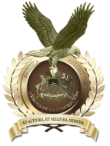 